2nd Sunday after the Epiphany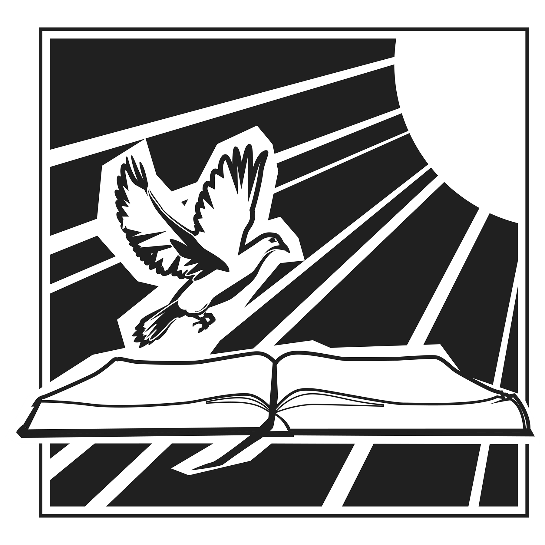 “Now the young man Samuel was ministering to the Lord under Eli. And the word of the Lord was rare in those days; there was no frequent vision. … Then the Lord called Samuel, and he said, ‘Here I am!’ … Now Samuel did not yet know the Lord, and the word of the Lord had not yet been revealed to him. … And Samuel grew, and the Lord was with him and let none of his words fall to the ground.” 1 Samuel 3:1,4,7,19AS WE GATHERThose who have had younger children at times become aware of their selective hearing. When told of something exciting or a treat to be enjoyed, a quick and evident response from hearing is had. Yet, when asked or told to do something which may be unfavorable, it seems listening is lost. Either a claim is made of, “I didn’t hear you,” or the response are questions of “what?” or “why?” As children of God, we can learn from Samuel regarding our response to what our heavenly Father speaks. Whether good news or something we’d prefer not to be told or asked, we are wise to not only hear but to listen, and more than that, to respond in faith, “Speak, for Your servant hears” (1 Samuel 3:10).+ CONFESSION and ABSOLUTION +(LSB, Divine Service, Setting One, pg. 151)+ SERVICE OF THE WORD +HYMN “Open Now Thy Gates of Beauty” (LSB 901)KYRIE (LSB, pg. 152-153)HYMN OF PRAISE “This Is the Feast” (LSB, pg. 155)SALUTATION and COLLECT OF THE DAY (LSB, pg. 156)OLD TESTAMENT READING 1 Samuel 3:1-10 (bulletin insert)INTROIT (bulletin insert)EPISTLE 1 Corinthians 6:12-20 (bulletin insert)ALLELUIA and VERSE (LSB, pg. 156)HOLY GOSPEL John 1:43-51 (bulletin insert)HYMN “Speak, O Lord, Your Servant Listens” (LSB 589)SERMON “Called to What?”NICENE CREED (LSB, pg. 158)PRAYER OF THE CHURCHRETURNING OF OUR FIRST FRUITSOFFERTORY “What Shall I Render to the Lord” (LSB, pg. 159)+ SERVICE OF THE SACRAMENT +Divine Service and the Close Fellowship of Holy CommunionOur Lord speaks and we listen. His Word bestows what it says. Faith that is born from what is heard acknowledges the gifts received with eager thankfulness and praise. The gifts include the Holy Supper in which we receive His true body and blood to eat and drink. Those welcome to the table acknowledge the real presence of the body and blood of Christ, confess their own sinfulness, and in true faith wish to receive the forgiveness and strength promised through this Holy Sacrament, as instructed … and in unity of faith … with God’s people here in this congregation. It is our sincerest desire that you join in the intimacy of this fellowship. However, if you are not, yet, an instructed and confirmed member-in-good-standing of a congregation of the Lutheran Church-Missouri Synod, please visit with the pastor about such a fellowship before communing. If you wish to come forward for a blessing, you are welcome to join us at the rail to receive such. Please cross your arms in front of you to indicate that desire.COMMUNION LITURGY (LSB, pg. 160-163)DISTRIBUTION        “Draw Near and Take the Body of the Lord” (LSB 637)       “Hark, the Voice of Jesus Calling” (LSB 827)POST-COMMUNION CANTICLE “Thank the Lord” (LSB, pg. 164)POST-COMMUNION COLLECT (LSB, pg. 166)BENEDICTION (LSB, pg. 166)HYMN “Spread the Reign of God the Lord” (LSB 830)FAITH LUTHERAN CHURCH,Rev. Curt Hoover, Rev. Alebachew Teshome,Rev. Craig Fiebiger, Rev. Doug DeWitt2640 Buckner Road, Thompson’s Station, TN  37179, (615) 791-1880www.faithlutheran-tn.org                           All are welcome … 			… Christ is honored.